24 сентября 2022Научно-практическая конференция  "Альтернативные мишени лекарственной терапии –  есть ли место в клинической практике"Программа конференцииОргкомитет благодарит за оказанную поддержку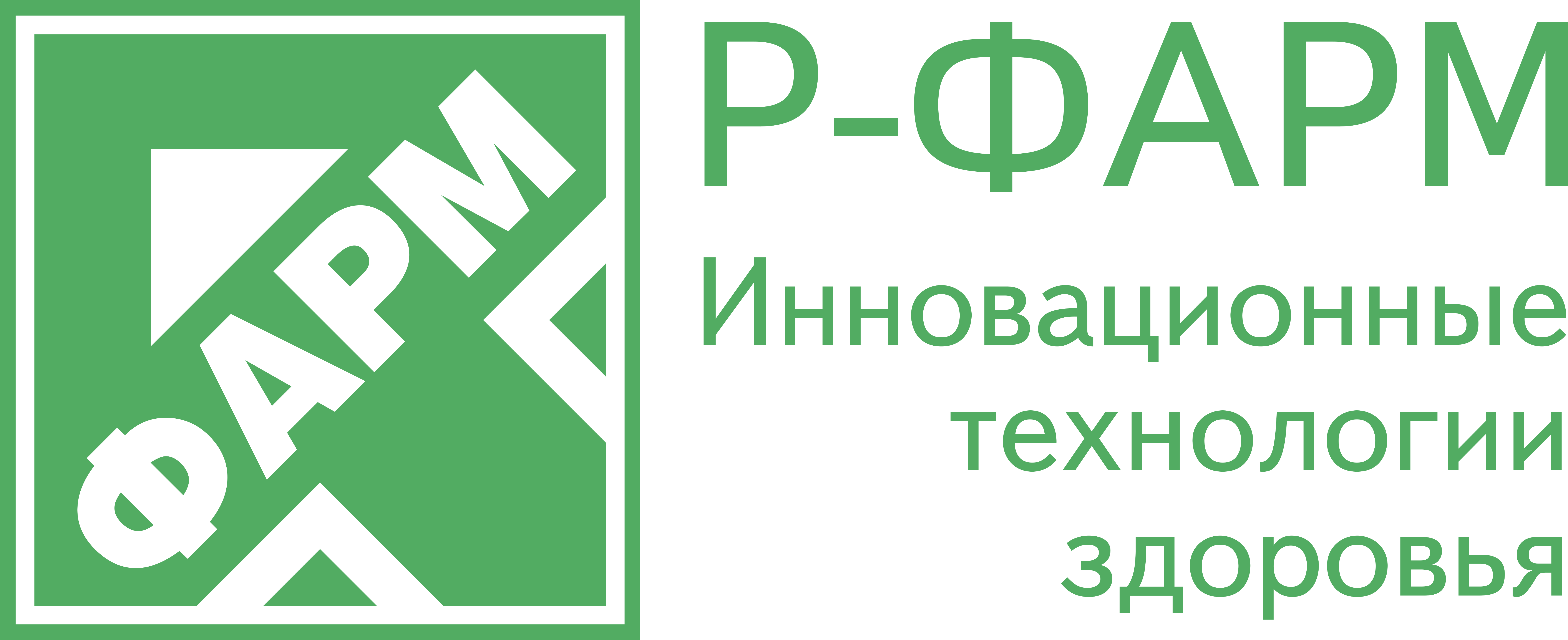 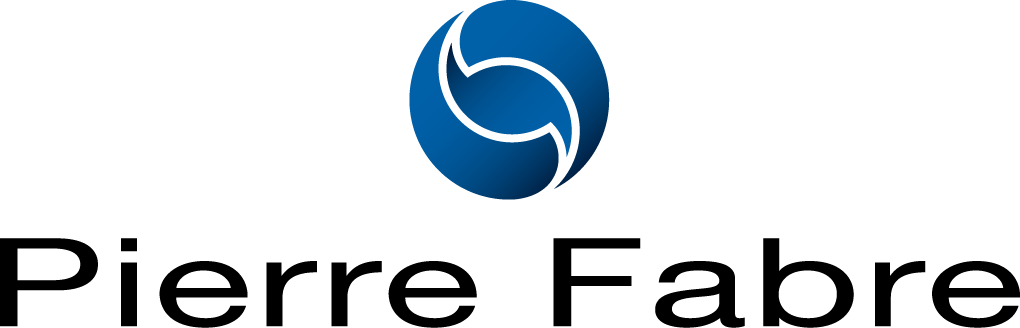 08:15-09:00Регистрация  участников09:00-09:05Открытие конференции, вступительное словопроф. Моисеенко Владимир Михайлович, член-корреспондент РАН, д.м.н., Директор ГБУЗ «СПбКНпЦСВМП(о)». Санкт-Петербург9:05-9:35Метаболизм железа и ферроптоз как терапевтическая мишеньВ рамках лекции предполагается обсудить основные вопросы метаболизма железа в регуляции опухолевого роста. Будет описан один из новых механизмов клеточной гибели, оценены его особенности и этапы регуляции. Кроме того, планируется обсудить возможные предпосылки к проведению исследований в данной области, а также сформулированы ключевые аспекты клинического применения данной информации.к.м.н. Чубенко Вячеслав Андреевич, заведующий отделением химиотерапии №2 ГБУЗ «СПбКНпЦСВМП(о)».  Санкт-Петербург9:35-9:50Вопросы и обсуждение9:50-10:20Витамин С: есть ли место в противоопухолевом лечении?В рамках лекции планируется обсудить основные пути метаболизма аскорбиновой кислоты в норме и патологии. Будет оценена роль аскорбата в патогенезе опухолевого роста. Планируется рассмотреть основные возможности терапевтического воздействия – возможные механизмы, фармакокинетические особенности, предклинические и клинические результаты применения.проф. Моисеенко Владимир Михайлович, член-корреспондент РАН, д.м.н., Директор ГБУЗ «СПбКНпЦСВМП(о)». Санкт-Петербург10:20-10:35Вопросы и обсуждение10:35-11:00Кофе-брейк11:00-11:30Алкализация опухолевого микроокружения: есть ли перспективы в качестве мишени терапии?Лекция подразумевает теоретическое обоснование роли pH в регуляции опухолевого роста и функции микроокружения. В рамках выступление слушатели будут ознакомлены с предпосылками, определяющими целесообразность терапевтического воздействия на кислотно-основное состояние в опухолевой ткани. Будут представлены результаты предклинических и клинических исследований в этой области. Обсуждены ниши для их успешного применения, а также направления для совершенствования.к.ф.-м.н. Богданов Алексей Александрович, заместитель директора по научной работе ГБУЗ «СПбКНпЦСВМП(о)». Санкт-Петербург11:30-11:45Вопросы и обсуждения11:45-12:15Микробиота как терапевтическая мишеньВ рамках выступления будут сформулированы основные особенности микробиоты в норме и патологических состояниях. Предполагается уделить особое внимание вариантам возможного противоопухолевого механизма действия. Планируется рассмотреть основные терапевтические возможностид.м.н. Моисеенко Федор Владимирович, заведующий отделением химиотерапии №1 ГБУЗ «СПбКНпЦСВМП(о)». Санкт-Петербург12:15-12:30Вопросы и обсуждения12:30-13:00Эпигенетика: возможности таргетной терапииЛекция подразумевает теоретическое обоснование роли эпигенетики в регуляции опухолевого роста и функции микроокружения. В рамках выступление слушатели будут ознакомлены с предпосылками, определяющими целесообразность терапевтического воздействия на основные эпигенетические сигнальные пути. Будут представлены результаты предклинических и клинических исследований в этой области. Планируется обсуждение перспектив данного направления.к.м.н. Волков Никита Михайлович, заместитель директора по лекарственной терапии и радиологии ГБУЗ «СПбКНпЦСВМП(о)».  Санкт-Петербург13:00-13:15Вопросы и обсуждение13:15-13:45Роль сопроводительной терапии как элемент противоопухолевого лечения (ингибиторы протонной помпы, статины, b-блокаторы и др.)В рамках лекции планируется обсудить возможные противоопухолевые механизмы действия традиционных терапевтических лекарственных препаратов. Будут представлены результаты предклинических исследований в этой области. Планируется осветить предполагаемые предиктивные факторы их эффективности в онкологии. Будут представлены теоретические решения возможного их применения в клинике, а также продемонстрированы клинические случаи эффективностиВрач-онколог Крамчанинов Михаил Михайлович, отделения лекарственной терапии №1 ГБУЗ «СПбКНпЦСВМП(о)». Санкт-Петербург13:45-14:00Вопросы и обсуждение14:00-14:30Кофе-брейк14:30-14:45Альтернативные мишени у больных с НМРЛ с активирующими мутациями и безЛекция посвящена рассмотрению антиангиогенной терапии, как вспомогательной мишени в сочетании с иммунотерапией и таргетной терапией при лечении НМРЛ.д.м.н Моисеенко Федор Владимирович, Заведующий отделением химиотерапии №1 ГБУЗ «СПбКНпЦСВМП(о)». Санкт-Петербург14:45-15:00Научные новости конгрессов (ESMO BC, ASCO, ESMO) с фокусом на рибоциклиб  при поддержке ООО «Новартис Фарма»(Без зачисления баллов НМО)к.м.н. Чубенко Вячеслав Андреевич, заведующий отделением химиотерапии №2 ГБУЗ «СПбКНпЦСВМП(о)». Санкт-Петербург15:00-15:25Подходы к терапии метастатического антрациклин-таксан резистентного рака молочной железы при поддержке АО «Р-Фарм»(Без зачисления баллов НМО)д.м.н. Жукова Людмила Григорьевна, член-корреспондент РАН, Заместитель директора МКНЦ им. А.С. Логинова по онкологии. Москва15:25-15:30Закрытие конференции